Publicado en Ciudad de México el 28/06/2024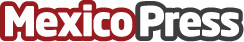 Unilever trabaja por un entorno más diverso, equitativo e incluyenteEn el marco del Día Internacional del Orgullo, la compañía reitera su compromiso por construir entornos libres de discriminación en el trabajo y la sociedadDatos de contacto:Osvaldo SánchezMMValue/Contacto con prensa5527479793Nota de prensa publicada en: https://www.mexicopress.com.mx/unilever-trabaja-por-un-entorno-mas-diverso_1 Categorías: Nacional Comunicación Marketing Solidaridad y cooperación Recursos humanos http://www.mexicopress.com.mx